VSTUPNÍ ČÁSTNázev moduluNerozebíratelné spojeKód modulu23-m-3/AE64Typ vzděláváníOdborné vzděláváníTyp modulu(odborný) teoreticko–praktickýVyužitelnost vzdělávacího moduluKategorie dosaženého vzděláníH (EQF úroveň 3)L0 (EQF úroveň 4)Skupiny oborů23 - Strojírenství a strojírenská výrobaKomplexní úlohaPájení na měkkoObory vzdělání - poznámky23-44-L/01 Mechanik strojů a zařízení23-51-H/01 Strojní mechanik23-56-H/01 Obráběč kovů23-52-H/01 NástrojařDélka modulu (počet hodin)60Poznámka k délce moduluPlatnost modulu od30. 04. 2020Platnost modulu doVstupní předpokladyZákladní znalosti technologie zpracování a obrábění kovů.Základní znalosti technologických vlastností materiálů.Znalosti BOZP.JÁDRO MODULUCharakteristika moduluCílem modulu je získání a prohloubení znalostí a dovedností žáků při nerozebíratelném spojování součástí. Žák získá přehled v různých metodách nerozebíratelných spojů. Dokáže správně zvolit vhodný způsob nerozebíratelného spoje.Očekávané výsledky učeníŽák :dodržuje předpisy BOZPdokáže správně zvolit vhodný způsob nerozebíratelného spoje.určuje vhodné použití spojovacích součástek pro daný spojurčuje správné použití nářadí, nástrojů a pomůcekovládá technologické postupy při nerozebíratelném spojování součástízvládá přípravu součástí a materiálů pro různé druhy spojůpoužívá vhodná měřidla pro kontrolupracuje samostatněObsah vzdělávání (rozpis učiva)Nerozebiratelné spoje:Druhy spojů –lisované spoje – spoje s nalisováním, lisované spoje smršťováním, lisované spoje ochlazení spojůlepené spoje – druhy lepidel, příprava povrchu, zpracování lepidla, vytvrzovánípájení – měkké pájení, tvrdé pájení, tavidlasvařování – plamenem, elektrickým obloukem, v ochranných atmosféráchUčební činnosti žáků a strategie výukyTeoretická část:odborný výklad a prezentace na téma: rozdělení nerozebíratelných spojů:
	druhy nerozebíratelných spojů - lepení, pájení na měkko, pájení na tvrdo, nýtování, běžné technologie svařování a možnosti jejich využitíobsluha soupravy pro svařování plamenemobsluha řezání kyslíkemobsluha zařízení pro ruční svařování elektrickým obloukem.značení a normalizací součástí pro provedení nerozebíratelných spojůpředvedena praktická ukázka alespoň jedné technologie svařovánípředvedena ukázka použití jednotlivých nerozebíratelných spojů a jejich funkčnostiPraktická část:žák provede rozlišení jednotlivých druhů nerozebíratelných dílů součástížák popíše správné použití nářadí, nástrojů a pomůcekžák popíše technologické postupy montáží a demontáží nerozebíratelných spojůžák zhotoví jednotlivé druhy nerozebíratelných spojů podle zadání úkolu žák uvede pravidla dodržování BOZP při práci s nerozebíratelnými spojiExkurze:exkurze žáků do výrobního podnikuZařazení do učebního plánu, ročníkZařazení společně s modulem Rozebíratelné spoje-Pro skupinu oborů H v 2. ročníku.Pro skupinu oborů L ve 3. ročníku.VÝSTUPNÍ ČÁSTZpůsob ověřování dosažených výsledků1. Teoretická část:písemné ověření odborných znalostí formou testu, otázky z oblasti druhů nerozebíratelných spojů (lepení, pájení na měkko, pájení na tvrdo, nýtování),  běžné technologie svařování a možnosti jejich využití a značení a normalizací součástí pro provedení nerozebíratelných spojů.2. Praktická část:ověření znalostí a dovedností soubornou a kontrolní prací s vypracováním návrhu druhu spoje, technologického postupu výroby spoje, návrhu použitých součástí a materiálů včetně vhodných měřidel pro kontrolu zhotoveného spoje podle zadání.Kritéria hodnocení1. Teoretická část:písemné přezkoušení - test odborných teoretických znalostí z oblasti nerozebíratelných spojů a jejich využití, maximálně 100 bodů na úspěšné absolvování modulu 55 bodů2. Praktická část:vypracování samostané modulové práce s technickou dokumentací  návrhu nerozebíratelného spoje podle konkrétního zadání a jeho zhotovení v odborné dílně nebo na pracovišti strojírenské firmy, maximálně 200 bodů na úspěšné absolvování modulu 110 bodůDoporučená literaturaVÁVRA, Pavel. Strojnické tabulky pro SPŠ strojnické. 2. vydání. Praha: SNTL, 1984. 672 s.LEINVEBER, Jan, VÁVRA, Pavel. Strojnické tabulky. 1. vydání. Úvaly: ALBRA, 2003. 865 s. ISBN 80-86490-74-2. ŠULC, Jan.PoznámkyObsahové upřesněníOV RVP - Odborné vzdělávání ve vztahu k RVPMateriál vznikl v rámci projektu Modernizace odborného vzdělávání (MOV), který byl spolufinancován z Evropských strukturálních a investičních fondů a jehož realizaci zajišťoval Národní pedagogický institut České republiky. Autorem materiálu a všech jeho částí, není-li uvedeno jinak, je František Navrátil. Creative Commons CC BY SA 4.0 – Uveďte původ – Zachovejte licenci 4.0 Mezinárodní.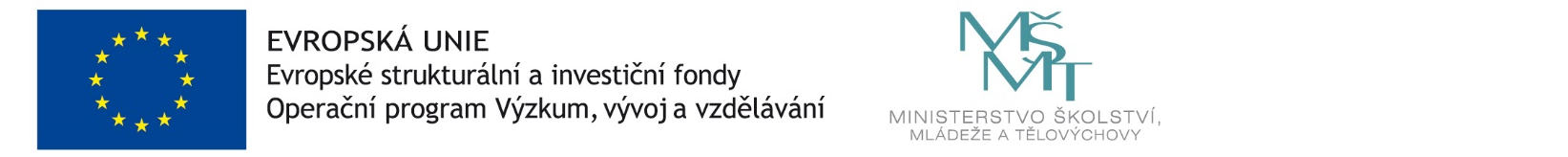 